SpecificationsEnvironmental Product size chart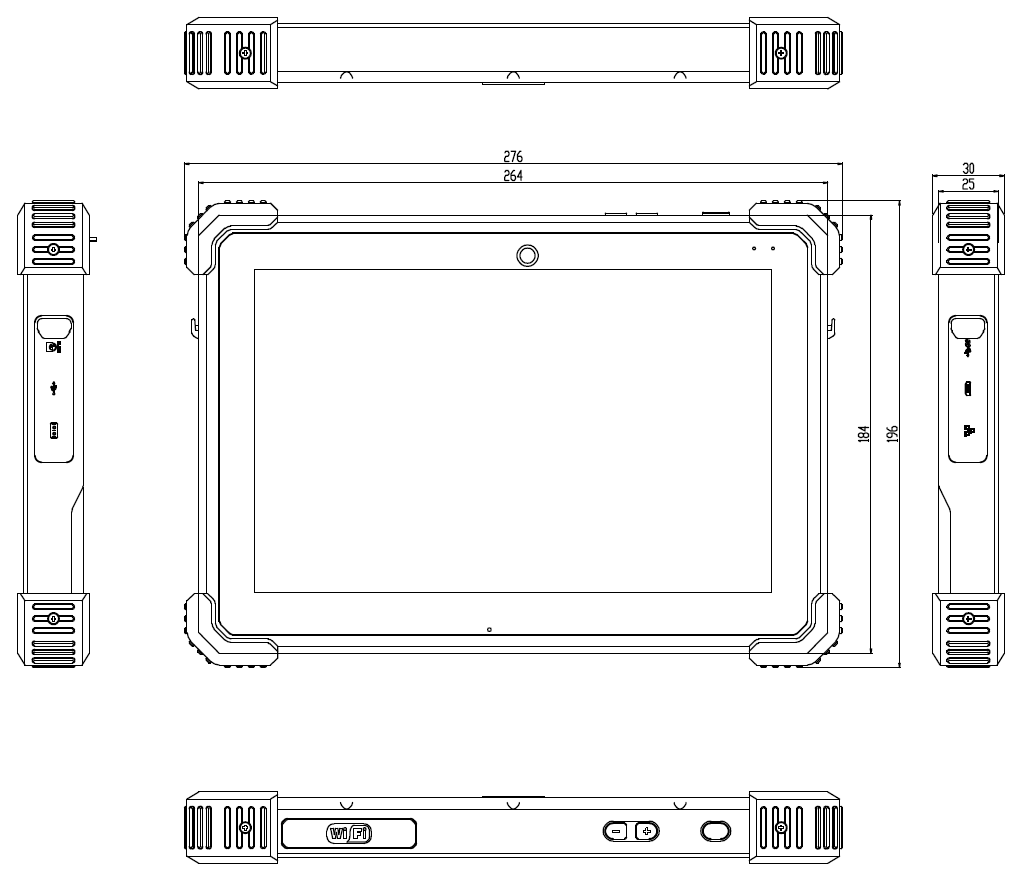 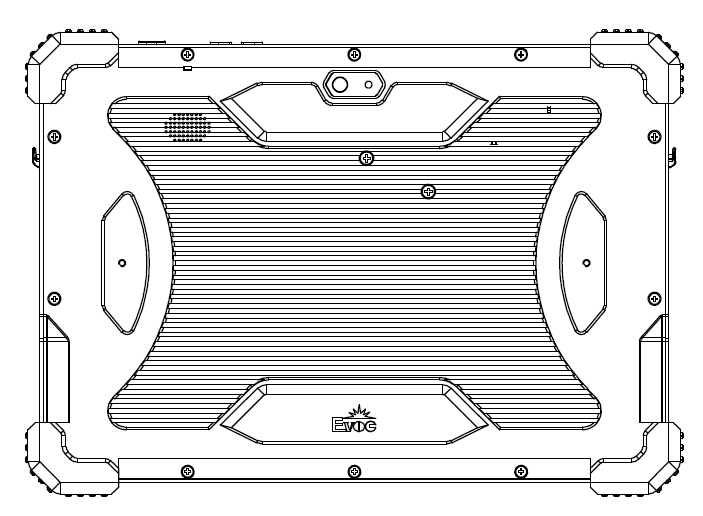 Ordering InformationJPD-1003JPD-100310.1” Rugged TabletJPD-1003 is a rugged, lightweight, portable, rugged tablet computer with multiple data acquisition functions, designed for harsh environments and outdoor workers. The product integrates various anti-harsh environment characteristics, with robustness, high stability, high reliability, waterproof, dustproof, anti-vibration, anti-drop, anti-salt spray and other product characteristics. The reinforcement index meets a number of industry standards. It meets the requirements of mobile work in harsh outdoor environments, and can be used as an information terminal to undertake multiple application tasks such as communications, surveying and mapping, data acquisition and processing, and is suitable for extreme harsh environments such as the field and on-board vehicles.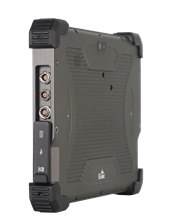 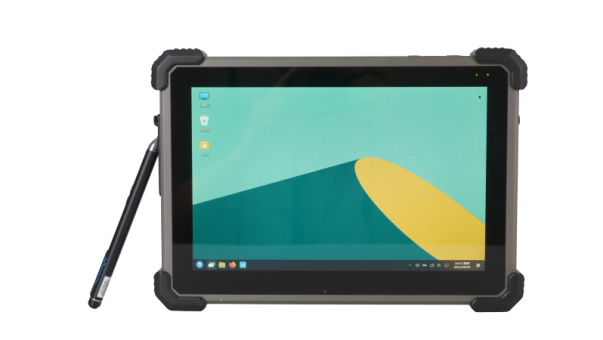 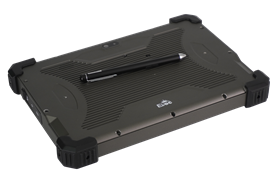 Features: 10.1” fully rugged handheld tabletSupport Win10/Kylin operating systemOptional active stylus and back hand restOptional WIFI and Bluetooth functionsMeet military test and IP65, Rich interface, most Aviation connectorTop structural design scheme and material technologyMeet multiple industry standardsModelJPD-1003 Rugged TabletCPUIntel® Core™ i7-8665UE 4C8T, 1.7GHzDisplay10.1” 1280 x 800, sunlight readablePCAP touch screen, Ratio 16:10
PCAP touch screenMemory Onboard 8GB DDR4, support up to 24GBStorage128GBIO port1 x USB 3.0 port (Standard)1 x USB 2.0 port (Aviation connector)1 x Gbe (RJ45) (Aviation connector)1 x Power port (Aviation connector)1 x COM (Aviation connector)1 x HDMI (Standard)Dimension264 x 184 x 25mm (exclude buffer corner)Audio1 x Speaker, 1 x MicWebcam1 x 1200MP rear cameraWith flashIndicator lightBattery charging dual-color (green and red) indicator light, power indicator lightButtonPower button, sound adjustment buttonLOGOBack silk screen EVOCBattery2*4400mAH Li-ion batteryPower AdapterAC input: 100-240V, output DC19V,90WOSWin10/KylinCommunicationOptional WIFI and Bluetooth functionsAccessoriesOptional active stylus and back hand restNet weightAbout 1.6Kg ( without power supply ) ModelJPD-1003 Rugged TabletTemperatureOperating Temperature: -20°C to 55°C(Battery power supply), -40°C to 55°C(AC power supply)Storage Temperature: -40°C to 70°CVibrationMeet Industry standard test requirementsOperating: 50-500Hz frequency, 4.2G accelerationShock axis: X, Y, Z three axisShockMeet industry standard test requirementsExperimental conditions: power-on stateOperating: peak acceleration 20G, duration 11msAxis: ±X, ±Y, ±Z (6 directions)Times: 3 times/directionDropMeet industry standard test requirements100CM free drop to hard floorIPMeet IP65EMCMeet industry standard requirementsP/NModelDescription0010-151051JPD-1003Intel Core i7-8665UE 1.7GHz/8GB RAM/128GB storage/10.1” Sunlight Visible/Camera/2*4400mAh/AC power adapter0010-152271JPD-1003-01Intel Core i7-8665UE 1.7GHz/8GB RAM/128GB storage/10.1” Sunlight Visible/Camera/2*4400mAh/AC power adapter/ Hand rest/active stylus/wireless/Bluetooth